Памятка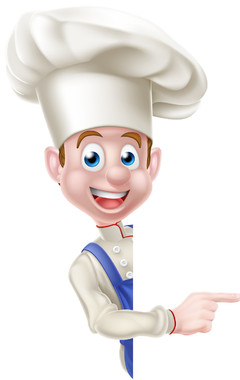 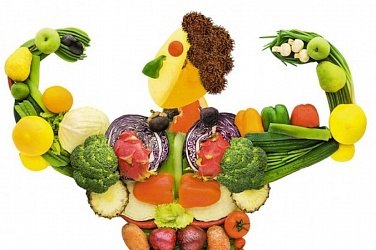 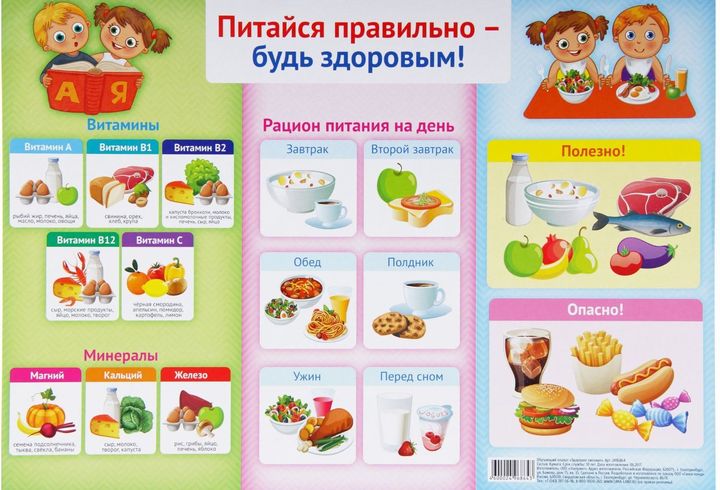 